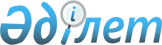 Об утверждении Положения государственного учреждения "Аппарат Жамбылского районного маслихата"
					
			Утративший силу
			
			
		
					Решение Жамбылского районного маслихата Алматинской области от 18 мая 2015 года № 46-316. Зарегистрировано Департаментом юстиции Алматинской области 22 июня 2015 года № 3239. Утратило силу решением Жамбылского районного маслихата Алматинской области от 3 октября 2016 года № 7-41
      Сноска. Утратило силу решением Жамбылского районного маслихата Алматинской области от 03.10.2016 № 7-41.

      В соответствии со статьей 8 Закона Республики Казахстан от 23 января 2001 года "О местном государственном управлении и самоуправлении в Республике Казахстан", Указом Президента Республики Казахстан от 29 октября 2012 года № 410 "Об утверждении Типового положения государственного органа Республики Казахстан" и с пунктом 65  Указа Президента Республики Казахстан от 3 декабря 2013 года № 704 "Об утверждении Типового регламента маслихата", Жамбылский районный маслихат РЕШИЛ:

      1. Утвердить Положениегосударственного учреждения "Аппарат Жамбылского районного маслихата" согласно приложению.

      2. Возложить на руководителя аппарата районного маслихата Мырзабекова Хажымукана Ормахановича опубликование настоящего решения после государственной регистрации в органах юстиции в официальных и периодических печатных изданиях, а также на интернет-ресурсе, определяемом Правительством Республики Казахстан, и на интернет-ресурсе районного маслихата.

      3. Контроль за исполнением настоящего решения возложить на руководителя аппарата районного маслихата Мырзабекова Хажымукана Ормахановича.

      4. Настоящее решение вступает в силу со дня государственной регистрации в органах юстиции и вводится в действие по истечении десяти календарных дней после дня его первого официального опубликования. Положение о государственном учреждении "Аппарат Жамбылского районного маслихата" 1. Общие положения
      1. Государственное учреждение "Аппарат Жамбылского районного маслихата" является государственным органом Республики Казахстан, осуществляющим руководство в сфере обеспечения деятельности соответствующего маслихата, его органов и депутатов.

      2. Государственное учреждение "Аппарат Жамбылского районного маслихата" не имеет ведомств.

      3. Государственное учреждение "Аппарат Жамбылского районного маслихата" осуществляет свою деятельность в соответствии с Конституцией и законами Республики Казахстан, актами Президента и Правительства Республики Казахстан, иными нормативными правовыми актами, а также настоящим Положением.

      4. Государственное учреждение "Аппарат Жамбылского районного маслихата" является юридическим лицом в организационно-правовой форме государственного учреждения, имеет печати и штампы со своим наименованием на государственном языке, бланки установленного образца, в соответствии с законодательством Республики Казахстан счета в органах казначейства.

      5. Государственное учреждение "Аппарат Жамбылского районного маслихата" вступает в гражданско-правовые отношения от собственного имени.

      6. Государственное учреждение "Аппарат Жамбылского районного маслихата" имеет право выступать стороной гражданско-правовых отношений от имени государства, если оно уполномочено на это в соответствии с законодательством.

      7. Государственное учреждение "Аппарат Жамбылского районного маслихата" по вопросам своей компетенции в установленном законодательством порядке принимает решения, оформляемые распоряжениями секретаря государственного учреждения "Аппарат Жамбылского районного маслихата" и другими актами, предусмотренными законодательством Республики Казахстан.

      8. Структура и лимит штатной численности государственного учреждения "Аппарат Жамбылского районного маслихата" утверждаются в соответствии с действующим законодательством.

      9. Местонахождение юридического лица: индекс 041300, Республика Казахстан, Алматинская область, Жамбылский район, село Узынагаш, улица Абая, № 56.

      10. Полное наименование государственного органа – государственное учреждение "Аппарат Жамбылского районного маслихата".

      11. Настоящее Положение является учредительным документом государственного учреждения "Аппарат Жамбылского районного маслихата".

      12. Финансирование деятельности государственного учреждения "Аппарат Жамбылского районного маслихата" осуществляется из местного бюджета.

      13. Государственному учреждению "Аппарат Жамбылского районного маслихата" запрещается вступать в договорные отношения с субъектами предпринимательства на предмет выполнения обязанностей, являющихся функциями государственного учреждения "Аппарат Жамбылского районного маслихата".

      Если государственному учреждению "Аппарат Жамбылского районного маслихата" законодательными актами предоставлено право, осуществлять приносящую доходы деятельность, то доходы, полученные от такой деятельности, направляются в доход государственного бюджета. 2. Миссия, основные задачи, функции, права и обязанности государственного учреждения "Аппарат Жамбылского районного маслихата"
      14. Миссия государственного учреждения "Аппарат Жамбылского районного маслихата": информационно-аналитическое, организационно-правовое и материально-техническое обеспечение деятельности районного маслихата и его органов, оказание помощи депутатам в осуществлении их полномочий.

      15. Задачи:

      1) обеспечение соответствия принимаемых решений районным маслихатом с действующим законодательством;

      2) подготовка для публикации в средствах массовой информации данных о деятельности районного маслихата и его органов, нормативных правовых актов, принятых районным маслихатом, материалов сессии и осуществление контроля за их исполнением.

      16. Функции:

      1) оказание организационных, документационных, правовых, информационно-аналитических услуг депутатам районного маслихата;

      2) проведение мониторинга нормативных правовых актов, принятых районным маслихатом;

      3) участие на заседаниях постоянных и временных комиссий, оказание помощи депутатам в вопросах подготовки проектов решений, заключений 

      комиссий и решений маслихата;

      4) оформление и представление на государственную регистрацию в органы юстиции решений маслихата нормативно-правового характера;

      5) осуществление иных функций в соответствии с действующим законодательством Республики Казахстан.

      17. Права и обязанности:

      1) оказывать консультативно-методическую, информационную, организационно-техническую и иную помощь должностным лицам и государственным органам по вопросам, входящим в компетенцию районного маслихата;

      2) обеспечивать протоколирование сессий районного маслихата и заседаний постоянных и временных комиссий;

      3) осуществлять иные права и обязанности в соответствии с действующим законодательством Республики Казахстан. 3. Организация деятельности государственного учреждения "Аппарат Жамбылского районного маслихата"
      18. Руководство государственного учреждения "Аппарат Жамбылского районного маслихата" осуществляется секретарем маслихата, который несет персональную ответственность за выполнение возложенных на государственное учреждение "Аппарат Жамбылского районного маслихата" задач и осуществление им своих функций.

      19. Секретарь маслихата государственного учреждения "Аппарат Жамбылского районного маслихата" избирается из числа депутатов открытым или тайным голосованием большинством голосов от общего числа депутатов и освобождается от должности маслихатом на сессии.

      20. Секретарь маслихата государственного учреждения "Аппарат Жамбылского районного маслихата" не имеет заместителей.

      21. Полномочия секретаря маслихата государственного учреждения "Аппарат Жамбылского районного маслихата".

      1) организует подготовку сессии маслихата и вопросов, вносимых на ее рассмотрение, обеспечивает составление протокола и вместе с председателем сессии подписывает решения, иные документы, принятые или утвержденные на сессии маслихата;

      2) содействует депутатам маслихата в осуществлении ими своих полномочий, обеспечивает их необходимой информацией, рассматривает вопросы, связанные с освобождением депутатов от выполнения служебных

      обязанностей для участия в сессиях маслихата, в работе его постоянных комиссий и иных органов, и в избирательных округах;

      3) контролирует рассмотрение запросов депутатов и депутатских обращений;

      4) руководит деятельностью аппарата маслихата, назначает на должность и освобождает от должности его служащих;

      5) регулярно представляет в маслихат информацию об обращениях избирателей и о принятых по ним мерах;

      6) организует взаимодействие маслихата с иными органами местного самоуправления;

      7) организует проверку подлинности собранных подписей депутатов маслихата, инициирующих вопрос о выражении недоверия акиму в соответствии с действующим законодательством Республики Казахстан;

      8) по вопросам своей компетенции издает распоряжения;

      9) координирует деятельность постоянных комиссий и иных органов маслихата, и депутатских групп;

      10) представляет маслихат в отношениях с государственными органами, организациями, органами местного самоуправления и общественными объединениями; 

      11) обеспечивает опубликование решений маслихата, определяетмеры по контролю за их исполнением;

      12) выполняет по решению маслихата иные функции. 

      Исполнение полномочий секретаря маслихата в период его отсутствия осуществляется лицом, его замещающим в соответствии с действующим законодательством.

      22. Аппарат государственного учреждения "Аппарат Жамбылского районного маслихата" возглавляется секретарем маслихата, назначаемым на должность и освобождаемым от должности в соответствии с действующим законодательством Республики Казахстан. 4. Имущество государственного учреждения "Аппарат Жамбылского районного маслихата"
      23. Государственное учреждение "Аппарат Жамбылского районного маслихата" может иметь на праве оперативного управления обособленное имущество в случаях, предусмотренных законодательством.

      Имущество государственного учреждения "Аппарат Жамбылского районного маслихата" формируется за счет имущества, переданного ему собственником, а также имущества (включая денежные доходы), приобретенного в результате собственной деятельности и иных источников, не запрещенных законодательством Республики Казахстан.

      24. Имущество, закрепленное за государственным учреждением "Аппарат Жамбылского районного маслихата" относится к коммунальной собственности.

      25. Государственное учреждение "Аппарат Жамбылского районного маслихата" не вправе самостоятельно отчуждать или иным способом распоряжаться закрепленным за ним имуществом и имуществом, приобретенным за счет средств, выданных ему по плану финансирования, если иное не установлено законодательством. 5. Реорганизация и упразднение государственного учреждения "Аппарат Жамбылского районного маслихата"
      26. Реорганизация и упразднение государственного учреждения "Аппарат Жамбылского районного маслихата" осуществляются в соответствии с законодательством Республики Казахстан.
					© 2012. РГП на ПХВ «Институт законодательства и правовой информации Республики Казахстан» Министерства юстиции Республики Казахстан
				
      Председатель сессии

А. Сарсенов

      Секретарь маслихата

С. Жұрын
Приложение утвержденное решением Жамбылского районного маслихата от 18 мая 2015 года № 46-316